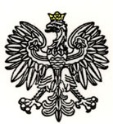 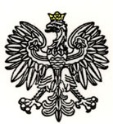 Warszawa, 25.04.2023 r.  Dotyczy: .postępowania o  udzielenie  zamówienia publicznego w trybie podstawowym pn.: Dostawy oleju napędowego grzewczego do celów opałowych, nr ref.: WZP 848/23/50/AG,Wydział Zamówień Publicznych KSP, działając w imieniu Zamawiającego, 
na podstawie art. 284 ust. 1 i 2 ustawy z dnia 11 września 2019 r. Prawo zamówień publicznych (t. j. Dz. U. z 2022 r. poz. 1710, z zm. zwanej dalej ”ustawą”), uprzejmie informuje o treści wniosków o wyjaśnienie treści Specyfikacji Warunków Zamówienia (SWZ) i udzielonych przez Zamawiającego odpowiedziach.Pytanie nr 1 Odnośnie rozdziału XIX §2 ust. 2 oraz tabeli kalkulacyjnej w formularzu ofertowym. Zwracamy się z prośba o zmianę jednostki miary upustu z wielkości określanej procentowo (za pomocą wskaźnika) na określaną kwoto w zł/l lub zł/m3. Prośba ta podyktowana jest obecnie niezwykle dynamiczną zmiennością cen paliw zarówno na rynku krajowym jak i międzynarodowym oraz powszechnie stosowanym w obrocie hurtowym sposobem rabatowania kontraktów w sposób kwotowy. Dodatkowo informujemy iż tylko na zasadach upustu wyrażonego kwoto wykonawcy mają możliwość zawierania kontaktów z producentami czy importerami paliw płynnych.Odpowiedź na pytanie nr 1:Zamawiający podtrzymuje postanowienia SWZ w zakresie jednostki miary upustu w wielkości procentowej.Pytanie nr 2Dotyczy rozdziału XIX §3 ust. 3. Odnośnie badań w akredytowanym laboratorium na koszt wykonawcy. Prosimy o zmianę zapisów, w taki sposób, aby Wykonawca był zobligowany do pokrycia kosztów, wyłącznie w przypadku, gdy wyniki badań wskażą niezgodność parametrów z właściwą normą. Wykonawca gwarantuje iż produkt każdorazowo spełnia wszelkie wymagania określone we właściwych normach, co dodatkowo każdorazowo potwierdza przedłożeniem świadectwa jakości wydanego przez akredytowane laboratorium. W naszej ocenie jest to wystarczający dowód iż produkt posiada parametry zgodne z normą, a obciążanie wykonawcy dodatkowymi kosztami, w przypadku zgodności jest bezzasadne.Odpowiedź na pytanie nr 2:Zamawiający podtrzymuje postanowienia Rozdziału XIX § 3 ust.3 SWZ. Ponadto Zamawiający wyjaśnia, że zgodnie z dotychczasową praktyką Zamawiającego, w myśl której Zamawiający nie zgłasza do kontroli każdej dostawy,  wyżej wskazane postanowienia  należy traktować jako zabezpieczenie na wypadek podejrzeń co do jakości danej partii dostarczanego paliwa.Pytanie nr 3Dotyczy rozdziału XIX §6 ust. 4. Prosimy o zastosowanie ilościowego rozliczania dostaw z kompensatą do temperatury referencyjnej tj. 15oC. Jest to powszechnie stosowane rozwiązanie na rynku paliw płynnych, a rozliczanie paliw w temperaturze otoczenia generuje problemy z właściwą kalkulacją ceny ofertowej przez niemożliwość przewidzenia warunków atmosferycznych w dłuższym okresie. Każde urządzenie pomiarowe zamontowane na autocysternie, posiadające ważne cechy legalizacyjne jest wyposażone w automatyczny przelicznik do temperatury referencyjnej, co umożliwia rozliczenie ilościowe bez konieczności dodatkowych formalności.Odpowiedź na pytanie nr 3:Powszechnym rozwiązaniem stosowanym przez Zamawiającego jest rozliczanie dostaw paliwa na podstawie objętości mierzonej w temperaturze rzeczywistej. Olej opałowy jest w zamawiany przez Zamawiającego głównie w okresie grzewczym, a więc Wykonawca może  przyjąć, że zamówienia będą realizowane w czasie występowania temperatury niższych niż 15 st C.Pytanie nr 4Czy Zamawiający wyrazi zgodę na otrzymywanie faktur w formie elektronicznej, tzn. plik w formacie pdf. podpisany elektronicznie na wskazany adres e-mail?Odpowiedź na pytanie nr 4:Zamawiający informuje, że wyraża zgodę na otrzymywanie faktur w formie elektronicznej.Pytanie nr 5Wnosimy o skrócenie terminu płatności faktur do 14 dni. W związku z drastycznym wzrostem kosztów finansowania po stronie wykonawcy, a co za tym idzie koniecznością zawarcia ich w składanej ofercie, takie rozwiązanie pozwoli na uzyskanie przez Zamawiającego korzystniejszych ofert.Odpowiedź na pytanie nr 5:Zamawiający ze względu na wewnętrzne procedury oraz obieg dokumentu (Faktura) nie dopuszcza skrócenia terminu płatności.Odpowiedzi na pytania do treści SWZ są wiążące dla stron i muszą być uwzględnione 
w składanych ofertach. 									Podpis na oryginale:                                                                                               \-\ Marta Gawracz